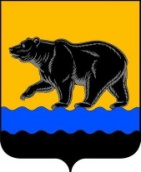 АДМИНИСТРАЦИЯ ГОРОДА НЕФТЕЮГАНСКАпостановление08.08.2018 											№ 391-пг.НефтеюганскО внесении изменений в постановление администрации города Нефтеюганска от 29.10.2013 № 1214-п «Об утверждении муниципальной программы города Нефтеюганска «Развитие транспортной системы в городе Нефтеюганске на 2014-2020 годы»В связи с изменением объёма финансирования по мероприятиям подпрограммы II «Автомобильные дороги» муниципальной программы города Нефтеюганска «Развитие транспортной системы в городе Нефтеюганске на 2014-2020 годы», в соответствии с Порядком принятия решений о разработке муниципальных программ города Нефтеюганска, их формирования и реализации, утверждённым постановлением администрации города Нефтеюганска от 22.08.2013 № 80-нп, администрация города Нефтеюганска постановляет:1.Внести в постановление администрации города Нефтеюганска от 29.10.2013 № 1214-п «Об утверждении муниципальной программы города Нефтеюганска «Развитие транспортной системы в городе Нефтеюганске на 2014-2020 годы» (с изменениями, внесенными постановлениями администрации города Нефтеюганска от 23.05.2014 № 589-п, от 24.06.2014        № 713-п, от 26.06.2014 № 731-п, от 14.10.2014 № 1137-п, от 16.10.2014              № 1164-п, от 12.11.2014 № 1239-п, от 18.11.2014 № 1272-п, от 08.12.2014                   № 1367-п, от 27.03.2015 № 249-п, от 17.06.2015 № 550-п,  от 16.09.2015 № 879-п, от 15.10.2015 № 1007-п, от 18.11.2015 № 1156-п, от 15.12.2015 № 1260-п, от 12.04.2016 № 336-п, от 08.06.2016 № 582-п, от 29.07.2016 № 764-п, от 14.09.2016 № 865-п, от 24.10.2016 № 976-п, от 02.11.2016 № 1021-п, от 26.12.2016 № 1142-п, от 29.03.2017 № 186-п, от 05.06.2017 № 357-п, от 19.07.2017 № 458-п, от 31.08.2017 № 545-п, от 20.11.2017 № 700-п, от 21.02.2018 № 72-п, от 04.04.2018 № 137-п, от 17.05.2018 № 212-п, от 13.06.2018 № 266-п) следующие изменения: в приложении к постановлению:1.1.В паспорте муниципальной программы города Нефтеюганска  «Развитие транспортной системы  в городе Нефтеюганске на 2014-2020 годы» (далее – муниципальная программа) строку «Финансовое обеспечение муниципальной программы» изложить в следующей редакции:«      												».1.2.Приложения 2, 3 к муниципальной программе изложить согласно приложениям 1, 2 к настоящему постановлению.	2.Департаменту по делам администрации города (Нечаева С.И.) разместить постановление на официальном сайте органов местного самоуправления города Нефтеюганска в сети Интернет.Глава города Нефтеюганска      			    	  	 	  С.Ю.ДегтяревПриложение 1к постановлению администрации города от 08.08.2018 № 391-пПеречень программных мероприятий муниципальной программы«Развитие транспортной системы в городе Нефтеюганске на 2014 - 2020 годы»Приложение 2к постановлению администрации города от 08.08.2018 № 391-пРасшифровка мероприятий и объема финансирования на строительство, реконструкцию, капитальный ремонт и ремонт автомобильных дорог общего пользования местного значения на 2018-2020 годыФинансовое обеспечениеОбщий объем финансирования Программымуниципальной программысоставляет: 3 624 159,421 тыс. рублей,в том числе:в 2014 году – 519 490,323 тыс. рублей;в 2015 году – 489 697,805 тыс. рублей;в 2016 году – 568 140,721 тыс. рублей;в 2017 году – 495 020,584 тыс. рублей;в 2018 году – 540 595,548 тыс. рублей;в 2019 году – 505 607,220 тыс. рублей;в 2020 году – 505 607,220 тыс. рублей№ п/п основного мероприятияОсновные мероприятия муниципальной программы (связь мероприятий с показателями муниципальной программы)Ответстве-нный исполнит-ель/ соисполнительОтветстве-нный исполнит-ель/ соисполнительИсточники финанси-рованияИсточники финанси-рованияИсточники финанси-рованияФинансовые затраты на реализацию (тыс.рублей)Финансовые затраты на реализацию (тыс.рублей)Финансовые затраты на реализацию (тыс.рублей)Финансовые затраты на реализацию (тыс.рублей)Финансовые затраты на реализацию (тыс.рублей)Финансовые затраты на реализацию (тыс.рублей)Финансовые затраты на реализацию (тыс.рублей)Финансовые затраты на реализацию (тыс.рублей)Финансовые затраты на реализацию (тыс.рублей)Финансовые затраты на реализацию (тыс.рублей)Финансовые затраты на реализацию (тыс.рублей)Финансовые затраты на реализацию (тыс.рублей)Финансовые затраты на реализацию (тыс.рублей)Финансовые затраты на реализацию (тыс.рублей)Финансовые затраты на реализацию (тыс.рублей)Финансовые затраты на реализацию (тыс.рублей)Финансовые затраты на реализацию (тыс.рублей)Финансовые затраты на реализацию (тыс.рублей)Финансовые затраты на реализацию (тыс.рублей)Финансовые затраты на реализацию (тыс.рублей)№ п/п основного мероприятияОсновные мероприятия муниципальной программы (связь мероприятий с показателями муниципальной программы)Ответстве-нный исполнит-ель/ соисполнительОтветстве-нный исполнит-ель/ соисполнительИсточники финанси-рованияИсточники финанси-рованияИсточники финанси-рованияВсегоВсегоВсего2014201420142015201520152016201620162016201720172018201820192019202012334445556667778888991010111112Цель муниципальной программы: Развитие современной транспортной инфраструктуры, обеспечивающей повышение доступности и безопасности услуг транспортного комплекса для населения города НефтеюганскаЦель муниципальной программы: Развитие современной транспортной инфраструктуры, обеспечивающей повышение доступности и безопасности услуг транспортного комплекса для населения города НефтеюганскаЦель муниципальной программы: Развитие современной транспортной инфраструктуры, обеспечивающей повышение доступности и безопасности услуг транспортного комплекса для населения города НефтеюганскаЦель муниципальной программы: Развитие современной транспортной инфраструктуры, обеспечивающей повышение доступности и безопасности услуг транспортного комплекса для населения города НефтеюганскаЦель муниципальной программы: Развитие современной транспортной инфраструктуры, обеспечивающей повышение доступности и безопасности услуг транспортного комплекса для населения города НефтеюганскаЦель муниципальной программы: Развитие современной транспортной инфраструктуры, обеспечивающей повышение доступности и безопасности услуг транспортного комплекса для населения города НефтеюганскаЦель муниципальной программы: Развитие современной транспортной инфраструктуры, обеспечивающей повышение доступности и безопасности услуг транспортного комплекса для населения города НефтеюганскаЦель муниципальной программы: Развитие современной транспортной инфраструктуры, обеспечивающей повышение доступности и безопасности услуг транспортного комплекса для населения города НефтеюганскаЦель муниципальной программы: Развитие современной транспортной инфраструктуры, обеспечивающей повышение доступности и безопасности услуг транспортного комплекса для населения города НефтеюганскаЦель муниципальной программы: Развитие современной транспортной инфраструктуры, обеспечивающей повышение доступности и безопасности услуг транспортного комплекса для населения города НефтеюганскаЦель муниципальной программы: Развитие современной транспортной инфраструктуры, обеспечивающей повышение доступности и безопасности услуг транспортного комплекса для населения города НефтеюганскаЦель муниципальной программы: Развитие современной транспортной инфраструктуры, обеспечивающей повышение доступности и безопасности услуг транспортного комплекса для населения города НефтеюганскаЦель муниципальной программы: Развитие современной транспортной инфраструктуры, обеспечивающей повышение доступности и безопасности услуг транспортного комплекса для населения города НефтеюганскаЦель муниципальной программы: Развитие современной транспортной инфраструктуры, обеспечивающей повышение доступности и безопасности услуг транспортного комплекса для населения города НефтеюганскаЦель муниципальной программы: Развитие современной транспортной инфраструктуры, обеспечивающей повышение доступности и безопасности услуг транспортного комплекса для населения города НефтеюганскаЦель муниципальной программы: Развитие современной транспортной инфраструктуры, обеспечивающей повышение доступности и безопасности услуг транспортного комплекса для населения города НефтеюганскаЦель муниципальной программы: Развитие современной транспортной инфраструктуры, обеспечивающей повышение доступности и безопасности услуг транспортного комплекса для населения города НефтеюганскаЦель муниципальной программы: Развитие современной транспортной инфраструктуры, обеспечивающей повышение доступности и безопасности услуг транспортного комплекса для населения города НефтеюганскаЦель муниципальной программы: Развитие современной транспортной инфраструктуры, обеспечивающей повышение доступности и безопасности услуг транспортного комплекса для населения города НефтеюганскаЦель муниципальной программы: Развитие современной транспортной инфраструктуры, обеспечивающей повышение доступности и безопасности услуг транспортного комплекса для населения города НефтеюганскаЦель муниципальной программы: Развитие современной транспортной инфраструктуры, обеспечивающей повышение доступности и безопасности услуг транспортного комплекса для населения города НефтеюганскаЦель муниципальной программы: Развитие современной транспортной инфраструктуры, обеспечивающей повышение доступности и безопасности услуг транспортного комплекса для населения города НефтеюганскаЦель муниципальной программы: Развитие современной транспортной инфраструктуры, обеспечивающей повышение доступности и безопасности услуг транспортного комплекса для населения города НефтеюганскаЦель муниципальной программы: Развитие современной транспортной инфраструктуры, обеспечивающей повышение доступности и безопасности услуг транспортного комплекса для населения города НефтеюганскаЦель муниципальной программы: Развитие современной транспортной инфраструктуры, обеспечивающей повышение доступности и безопасности услуг транспортного комплекса для населения города НефтеюганскаЦель муниципальной программы: Развитие современной транспортной инфраструктуры, обеспечивающей повышение доступности и безопасности услуг транспортного комплекса для населения города НефтеюганскаЦель муниципальной программы: Развитие современной транспортной инфраструктуры, обеспечивающей повышение доступности и безопасности услуг транспортного комплекса для населения города НефтеюганскаПодпрограмма 1 «Транспорт»Подпрограмма 1 «Транспорт»Подпрограмма 1 «Транспорт»Подпрограмма 1 «Транспорт»Подпрограмма 1 «Транспорт»Подпрограмма 1 «Транспорт»Подпрограмма 1 «Транспорт»Подпрограмма 1 «Транспорт»Подпрограмма 1 «Транспорт»Подпрограмма 1 «Транспорт»Подпрограмма 1 «Транспорт»Подпрограмма 1 «Транспорт»Подпрограмма 1 «Транспорт»Подпрограмма 1 «Транспорт»Подпрограмма 1 «Транспорт»Подпрограмма 1 «Транспорт»Подпрограмма 1 «Транспорт»Подпрограмма 1 «Транспорт»Подпрограмма 1 «Транспорт»Подпрограмма 1 «Транспорт»Подпрограмма 1 «Транспорт»Подпрограмма 1 «Транспорт»Подпрограмма 1 «Транспорт»Подпрограмма 1 «Транспорт»Подпрограмма 1 «Транспорт»Подпрограмма 1 «Транспорт»Подпрограмма 1 «Транспорт»Цель подпрограммы: Увеличение объема пассажирских перевозок и транспортной подвижности  населенияЦель подпрограммы: Увеличение объема пассажирских перевозок и транспортной подвижности  населенияЦель подпрограммы: Увеличение объема пассажирских перевозок и транспортной подвижности  населенияЦель подпрограммы: Увеличение объема пассажирских перевозок и транспортной подвижности  населенияЦель подпрограммы: Увеличение объема пассажирских перевозок и транспортной подвижности  населенияЦель подпрограммы: Увеличение объема пассажирских перевозок и транспортной подвижности  населенияЦель подпрограммы: Увеличение объема пассажирских перевозок и транспортной подвижности  населенияЦель подпрограммы: Увеличение объема пассажирских перевозок и транспортной подвижности  населенияЦель подпрограммы: Увеличение объема пассажирских перевозок и транспортной подвижности  населенияЦель подпрограммы: Увеличение объема пассажирских перевозок и транспортной подвижности  населенияЦель подпрограммы: Увеличение объема пассажирских перевозок и транспортной подвижности  населенияЦель подпрограммы: Увеличение объема пассажирских перевозок и транспортной подвижности  населенияЦель подпрограммы: Увеличение объема пассажирских перевозок и транспортной подвижности  населенияЦель подпрограммы: Увеличение объема пассажирских перевозок и транспортной подвижности  населенияЦель подпрограммы: Увеличение объема пассажирских перевозок и транспортной подвижности  населенияЦель подпрограммы: Увеличение объема пассажирских перевозок и транспортной подвижности  населенияЦель подпрограммы: Увеличение объема пассажирских перевозок и транспортной подвижности  населенияЦель подпрограммы: Увеличение объема пассажирских перевозок и транспортной подвижности  населенияЦель подпрограммы: Увеличение объема пассажирских перевозок и транспортной подвижности  населенияЦель подпрограммы: Увеличение объема пассажирских перевозок и транспортной подвижности  населенияЦель подпрограммы: Увеличение объема пассажирских перевозок и транспортной подвижности  населенияЦель подпрограммы: Увеличение объема пассажирских перевозок и транспортной подвижности  населенияЦель подпрограммы: Увеличение объема пассажирских перевозок и транспортной подвижности  населенияЦель подпрограммы: Увеличение объема пассажирских перевозок и транспортной подвижности  населенияЦель подпрограммы: Увеличение объема пассажирских перевозок и транспортной подвижности  населенияЦель подпрограммы: Увеличение объема пассажирских перевозок и транспортной подвижности  населенияЦель подпрограммы: Увеличение объема пассажирских перевозок и транспортной подвижности  населенияЗадача 1. Обеспечение доступности и повышение качества транспортных услуг автомобильным транспортомЗадача 1. Обеспечение доступности и повышение качества транспортных услуг автомобильным транспортомЗадача 1. Обеспечение доступности и повышение качества транспортных услуг автомобильным транспортомЗадача 1. Обеспечение доступности и повышение качества транспортных услуг автомобильным транспортомЗадача 1. Обеспечение доступности и повышение качества транспортных услуг автомобильным транспортомЗадача 1. Обеспечение доступности и повышение качества транспортных услуг автомобильным транспортомЗадача 1. Обеспечение доступности и повышение качества транспортных услуг автомобильным транспортомЗадача 1. Обеспечение доступности и повышение качества транспортных услуг автомобильным транспортомЗадача 1. Обеспечение доступности и повышение качества транспортных услуг автомобильным транспортомЗадача 1. Обеспечение доступности и повышение качества транспортных услуг автомобильным транспортомЗадача 1. Обеспечение доступности и повышение качества транспортных услуг автомобильным транспортомЗадача 1. Обеспечение доступности и повышение качества транспортных услуг автомобильным транспортомЗадача 1. Обеспечение доступности и повышение качества транспортных услуг автомобильным транспортомЗадача 1. Обеспечение доступности и повышение качества транспортных услуг автомобильным транспортомЗадача 1. Обеспечение доступности и повышение качества транспортных услуг автомобильным транспортомЗадача 1. Обеспечение доступности и повышение качества транспортных услуг автомобильным транспортомЗадача 1. Обеспечение доступности и повышение качества транспортных услуг автомобильным транспортомЗадача 1. Обеспечение доступности и повышение качества транспортных услуг автомобильным транспортомЗадача 1. Обеспечение доступности и повышение качества транспортных услуг автомобильным транспортомЗадача 1. Обеспечение доступности и повышение качества транспортных услуг автомобильным транспортомЗадача 1. Обеспечение доступности и повышение качества транспортных услуг автомобильным транспортомЗадача 1. Обеспечение доступности и повышение качества транспортных услуг автомобильным транспортомЗадача 1. Обеспечение доступности и повышение качества транспортных услуг автомобильным транспортомЗадача 1. Обеспечение доступности и повышение качества транспортных услуг автомобильным транспортомЗадача 1. Обеспечение доступности и повышение качества транспортных услуг автомобильным транспортомЗадача 1. Обеспечение доступности и повышение качества транспортных услуг автомобильным транспортомЗадача 1. Обеспечение доступности и повышение качества транспортных услуг автомобильным транспортом1.1.Обеспечение доступности и повышение качества транспортных услуг автомобильным транспортом (1) ДЖКХДЖКХВсегоВсего1 358 986,3841 358 986,384198 561,631198 561,631198 561,631185 585,268185 585,268185 585,268182 340,805182 340,805182 340,805223 205,420223 205,420223 205,420223 205,420189 764,420189 764,420189 764,420189 764,420189 764,420189 764,4201.1.Обеспечение доступности и повышение качества транспортных услуг автомобильным транспортом (1) ДЖКХДЖКХФедеральный бюджетФедеральный бюджет0,0000,0000,0000,0000,0000,0000,0000,0000,0000,0000,0000,0000,0000,0000,0000,0000,0000,0000,0000,0000,0001.1.Обеспечение доступности и повышение качества транспортных услуг автомобильным транспортом (1) ДЖКХДЖКХБюджет автономного округаБюджет автономного округа0,0000,0000,0000,0000,0000,0000,0000,0000,0000,0000,0000,0000,0000,0000,0000,0000,0000,0000,0000,0000,0001.1.Обеспечение доступности и повышение качества транспортных услуг автомобильным транспортом (1) ДЖКХДЖКХМестный бюджетМестный бюджет1 358 986,3841 358 986,384198 561,631198 561,631198 561,631185 585,268185 585,268185 585,268182 340,805182 340,805182 340,805223 205,420223 205,420223 205,420223 205,420189 764,420189 764,420189 764,420189 764,420189 764,420189 764,420Итого по Подпрограмме 1Итого по Подпрограмме 1Итого по Подпрограмме 1ВсегоВсего1 358 986,3841 358 986,384198 561,631198 561,631198 561,631185 585,268185 585,268185 585,268182 340,805182 340,805182 340,805223 205,420223 205,420223 205,420223 205,420189 764,420189 764,420189 764,420189 764,420189 764,420189 764,420Итого по Подпрограмме 1Итого по Подпрограмме 1Итого по Подпрограмме 1Федеральный бюджетФедеральный бюджет0,0000,0000,0000,0000,0000,0000,0000,0000,0000,0000,0000,0000,0000,0000,0000,0000,0000,0000,0000,0000,000Итого по Подпрограмме 1Итого по Подпрограмме 1Итого по Подпрограмме 1Бюджет автономного округаБюджет автономного округа0,0000,0000,0000,0000,0000,0000,0000,0000,0000,0000,0000,0000,0000,0000,0000,0000,0000,0000,0000,0000,000Итого по Подпрограмме 1Итого по Подпрограмме 1Итого по Подпрограмме 1Местный бюджетМестный бюджет1 358 986,3841 358 986,384198 561,631198 561,631198 561,631185 585,268185 585,268185 585,268182 340,805182 340,805182 340,805223 205,420223 205,420223 205,420223 205,420189 764,420189 764,420189 764,420189 764,420189 764,420189 764,420123344556667778889999101010111112Подпрограмма II «Автомобильные дороги»Подпрограмма II «Автомобильные дороги»Подпрограмма II «Автомобильные дороги»Подпрограмма II «Автомобильные дороги»Подпрограмма II «Автомобильные дороги»Подпрограмма II «Автомобильные дороги»Подпрограмма II «Автомобильные дороги»Подпрограмма II «Автомобильные дороги»Подпрограмма II «Автомобильные дороги»Подпрограмма II «Автомобильные дороги»Подпрограмма II «Автомобильные дороги»Подпрограмма II «Автомобильные дороги»Подпрограмма II «Автомобильные дороги»Подпрограмма II «Автомобильные дороги»Подпрограмма II «Автомобильные дороги»Подпрограмма II «Автомобильные дороги»Подпрограмма II «Автомобильные дороги»Подпрограмма II «Автомобильные дороги»Подпрограмма II «Автомобильные дороги»Подпрограмма II «Автомобильные дороги»Подпрограмма II «Автомобильные дороги»Подпрограмма II «Автомобильные дороги»Подпрограмма II «Автомобильные дороги»Подпрограмма II «Автомобильные дороги»Подпрограмма II «Автомобильные дороги»Подпрограмма II «Автомобильные дороги»Подпрограмма II «Автомобильные дороги»Цель подпрограммы: Увеличение протяженности и плотности  сети автомобильных дорогЦель подпрограммы: Увеличение протяженности и плотности  сети автомобильных дорогЦель подпрограммы: Увеличение протяженности и плотности  сети автомобильных дорогЦель подпрограммы: Увеличение протяженности и плотности  сети автомобильных дорогЦель подпрограммы: Увеличение протяженности и плотности  сети автомобильных дорогЦель подпрограммы: Увеличение протяженности и плотности  сети автомобильных дорогЦель подпрограммы: Увеличение протяженности и плотности  сети автомобильных дорогЦель подпрограммы: Увеличение протяженности и плотности  сети автомобильных дорогЦель подпрограммы: Увеличение протяженности и плотности  сети автомобильных дорогЦель подпрограммы: Увеличение протяженности и плотности  сети автомобильных дорогЦель подпрограммы: Увеличение протяженности и плотности  сети автомобильных дорогЦель подпрограммы: Увеличение протяженности и плотности  сети автомобильных дорогЦель подпрограммы: Увеличение протяженности и плотности  сети автомобильных дорогЦель подпрограммы: Увеличение протяженности и плотности  сети автомобильных дорогЦель подпрограммы: Увеличение протяженности и плотности  сети автомобильных дорогЦель подпрограммы: Увеличение протяженности и плотности  сети автомобильных дорогЦель подпрограммы: Увеличение протяженности и плотности  сети автомобильных дорогЦель подпрограммы: Увеличение протяженности и плотности  сети автомобильных дорогЦель подпрограммы: Увеличение протяженности и плотности  сети автомобильных дорогЦель подпрограммы: Увеличение протяженности и плотности  сети автомобильных дорогЦель подпрограммы: Увеличение протяженности и плотности  сети автомобильных дорогЦель подпрограммы: Увеличение протяженности и плотности  сети автомобильных дорогЦель подпрограммы: Увеличение протяженности и плотности  сети автомобильных дорогЦель подпрограммы: Увеличение протяженности и плотности  сети автомобильных дорогЦель подпрограммы: Увеличение протяженности и плотности  сети автомобильных дорогЦель подпрограммы: Увеличение протяженности и плотности  сети автомобильных дорогЦель подпрограммы: Увеличение протяженности и плотности  сети автомобильных дорогЗадача 1.  Восстановление транспортно-эксплуатационных характеристик автомобильных дорог общего пользования местного значения города,совершенствование улично-дорожной сети путём строительства новых и реконструкции существующих автодорог и проездов,в том числе  проектно-изыскательские работы и строительно-монтажные работыЗадача 1.  Восстановление транспортно-эксплуатационных характеристик автомобильных дорог общего пользования местного значения города,совершенствование улично-дорожной сети путём строительства новых и реконструкции существующих автодорог и проездов,в том числе  проектно-изыскательские работы и строительно-монтажные работыЗадача 1.  Восстановление транспортно-эксплуатационных характеристик автомобильных дорог общего пользования местного значения города,совершенствование улично-дорожной сети путём строительства новых и реконструкции существующих автодорог и проездов,в том числе  проектно-изыскательские работы и строительно-монтажные работыЗадача 1.  Восстановление транспортно-эксплуатационных характеристик автомобильных дорог общего пользования местного значения города,совершенствование улично-дорожной сети путём строительства новых и реконструкции существующих автодорог и проездов,в том числе  проектно-изыскательские работы и строительно-монтажные работыЗадача 1.  Восстановление транспортно-эксплуатационных характеристик автомобильных дорог общего пользования местного значения города,совершенствование улично-дорожной сети путём строительства новых и реконструкции существующих автодорог и проездов,в том числе  проектно-изыскательские работы и строительно-монтажные работыЗадача 1.  Восстановление транспортно-эксплуатационных характеристик автомобильных дорог общего пользования местного значения города,совершенствование улично-дорожной сети путём строительства новых и реконструкции существующих автодорог и проездов,в том числе  проектно-изыскательские работы и строительно-монтажные работыЗадача 1.  Восстановление транспортно-эксплуатационных характеристик автомобильных дорог общего пользования местного значения города,совершенствование улично-дорожной сети путём строительства новых и реконструкции существующих автодорог и проездов,в том числе  проектно-изыскательские работы и строительно-монтажные работыЗадача 1.  Восстановление транспортно-эксплуатационных характеристик автомобильных дорог общего пользования местного значения города,совершенствование улично-дорожной сети путём строительства новых и реконструкции существующих автодорог и проездов,в том числе  проектно-изыскательские работы и строительно-монтажные работыЗадача 1.  Восстановление транспортно-эксплуатационных характеристик автомобильных дорог общего пользования местного значения города,совершенствование улично-дорожной сети путём строительства новых и реконструкции существующих автодорог и проездов,в том числе  проектно-изыскательские работы и строительно-монтажные работыЗадача 1.  Восстановление транспортно-эксплуатационных характеристик автомобильных дорог общего пользования местного значения города,совершенствование улично-дорожной сети путём строительства новых и реконструкции существующих автодорог и проездов,в том числе  проектно-изыскательские работы и строительно-монтажные работыЗадача 1.  Восстановление транспортно-эксплуатационных характеристик автомобильных дорог общего пользования местного значения города,совершенствование улично-дорожной сети путём строительства новых и реконструкции существующих автодорог и проездов,в том числе  проектно-изыскательские работы и строительно-монтажные работыЗадача 1.  Восстановление транспортно-эксплуатационных характеристик автомобильных дорог общего пользования местного значения города,совершенствование улично-дорожной сети путём строительства новых и реконструкции существующих автодорог и проездов,в том числе  проектно-изыскательские работы и строительно-монтажные работыЗадача 1.  Восстановление транспортно-эксплуатационных характеристик автомобильных дорог общего пользования местного значения города,совершенствование улично-дорожной сети путём строительства новых и реконструкции существующих автодорог и проездов,в том числе  проектно-изыскательские работы и строительно-монтажные работыЗадача 1.  Восстановление транспортно-эксплуатационных характеристик автомобильных дорог общего пользования местного значения города,совершенствование улично-дорожной сети путём строительства новых и реконструкции существующих автодорог и проездов,в том числе  проектно-изыскательские работы и строительно-монтажные работыЗадача 1.  Восстановление транспортно-эксплуатационных характеристик автомобильных дорог общего пользования местного значения города,совершенствование улично-дорожной сети путём строительства новых и реконструкции существующих автодорог и проездов,в том числе  проектно-изыскательские работы и строительно-монтажные работыЗадача 1.  Восстановление транспортно-эксплуатационных характеристик автомобильных дорог общего пользования местного значения города,совершенствование улично-дорожной сети путём строительства новых и реконструкции существующих автодорог и проездов,в том числе  проектно-изыскательские работы и строительно-монтажные работыЗадача 1.  Восстановление транспортно-эксплуатационных характеристик автомобильных дорог общего пользования местного значения города,совершенствование улично-дорожной сети путём строительства новых и реконструкции существующих автодорог и проездов,в том числе  проектно-изыскательские работы и строительно-монтажные работыЗадача 1.  Восстановление транспортно-эксплуатационных характеристик автомобильных дорог общего пользования местного значения города,совершенствование улично-дорожной сети путём строительства новых и реконструкции существующих автодорог и проездов,в том числе  проектно-изыскательские работы и строительно-монтажные работыЗадача 1.  Восстановление транспортно-эксплуатационных характеристик автомобильных дорог общего пользования местного значения города,совершенствование улично-дорожной сети путём строительства новых и реконструкции существующих автодорог и проездов,в том числе  проектно-изыскательские работы и строительно-монтажные работыЗадача 1.  Восстановление транспортно-эксплуатационных характеристик автомобильных дорог общего пользования местного значения города,совершенствование улично-дорожной сети путём строительства новых и реконструкции существующих автодорог и проездов,в том числе  проектно-изыскательские работы и строительно-монтажные работыЗадача 1.  Восстановление транспортно-эксплуатационных характеристик автомобильных дорог общего пользования местного значения города,совершенствование улично-дорожной сети путём строительства новых и реконструкции существующих автодорог и проездов,в том числе  проектно-изыскательские работы и строительно-монтажные работыЗадача 1.  Восстановление транспортно-эксплуатационных характеристик автомобильных дорог общего пользования местного значения города,совершенствование улично-дорожной сети путём строительства новых и реконструкции существующих автодорог и проездов,в том числе  проектно-изыскательские работы и строительно-монтажные работыЗадача 1.  Восстановление транспортно-эксплуатационных характеристик автомобильных дорог общего пользования местного значения города,совершенствование улично-дорожной сети путём строительства новых и реконструкции существующих автодорог и проездов,в том числе  проектно-изыскательские работы и строительно-монтажные работыЗадача 1.  Восстановление транспортно-эксплуатационных характеристик автомобильных дорог общего пользования местного значения города,совершенствование улично-дорожной сети путём строительства новых и реконструкции существующих автодорог и проездов,в том числе  проектно-изыскательские работы и строительно-монтажные работыЗадача 1.  Восстановление транспортно-эксплуатационных характеристик автомобильных дорог общего пользования местного значения города,совершенствование улично-дорожной сети путём строительства новых и реконструкции существующих автодорог и проездов,в том числе  проектно-изыскательские работы и строительно-монтажные работыЗадача 1.  Восстановление транспортно-эксплуатационных характеристик автомобильных дорог общего пользования местного значения города,совершенствование улично-дорожной сети путём строительства новых и реконструкции существующих автодорог и проездов,в том числе  проектно-изыскательские работы и строительно-монтажные работыЗадача 1.  Восстановление транспортно-эксплуатационных характеристик автомобильных дорог общего пользования местного значения города,совершенствование улично-дорожной сети путём строительства новых и реконструкции существующих автодорог и проездов,в том числе  проектно-изыскательские работы и строительно-монтажные работы2.1.Строительство (рекон-струкция), капитальный ремонт и ремонт  автомобильных дорог общего пользования  местного значения (2, 3, 4, 5, 6, 7, 8, 9, 10, 11, 12, 13, 14, 15)ДГиЗОДГиЗОДГиЗОВсегоВсего481 283,240481 283,240113 112,037113 112,037113 112,03795 187,50695 187,50695 187,50695 640,70095 640,70095 640,70039 209,20439 209,20439 209,20439 209,20445 316,49345 316,49345 316,49346 408,65046 408,6502.1.Строительство (рекон-струкция), капитальный ремонт и ремонт  автомобильных дорог общего пользования  местного значения (2, 3, 4, 5, 6, 7, 8, 9, 10, 11, 12, 13, 14, 15)ДГиЗОДГиЗОДГиЗОФедеральный бюджетФедеральный бюджет0,0000,0000,0000,0000,0000,0000,0000,0000,0000,0000,0000,0000,0000,0000,0000,0000,0000,0000,0000,0002.1.Строительство (рекон-струкция), капитальный ремонт и ремонт  автомобильных дорог общего пользования  местного значения (2, 3, 4, 5, 6, 7, 8, 9, 10, 11, 12, 13, 14, 15)ДГиЗОДГиЗОДГиЗОБюджет автономного округаБюджет автономного округа440 260,639440 260,639102 834,539102 834,539102 834,53990 072,00090 072,00090 072,00090 858,70090 858,70090 858,70037 248,70037 248,70037 248,70037 248,70031 070,30031 070,30031 070,30044 088,20044 088,2002.1.Строительство (рекон-струкция), капитальный ремонт и ремонт  автомобильных дорог общего пользования  местного значения (2, 3, 4, 5, 6, 7, 8, 9, 10, 11, 12, 13, 14, 15)ДГиЗОДГиЗОДГиЗОМестный бюджет Местный бюджет 41 022,601 41 022,601 10 277,49810 277,49810 277,4985 115,5065 115,5065 115,5064 782,0004 782,0004 782,0001 960,5041 960,5041 960,5041 960,50414 246,19314 246,19314 246,1932 320,4502 320,4502.1.Строительство (рекон-струкция), капитальный ремонт и ремонт  автомобильных дорог общего пользования  местного значения (2, 3, 4, 5, 6, 7, 8, 9, 10, 11, 12, 13, 14, 15)ДЖКХДЖКХДЖКХВсегоВсего422 667,309422 667,30911 934,92711 934,92711 934,92749 487,05149 487,05149 487,051138 123,321138 123,321138 123,32148 488,610 48 488,610 48 488,610 48 488,610 81 816,10081 816,10081 816,10046 408,65046 408,6502.1.Строительство (рекон-струкция), капитальный ремонт и ремонт  автомобильных дорог общего пользования  местного значения (2, 3, 4, 5, 6, 7, 8, 9, 10, 11, 12, 13, 14, 15)ДЖКХДЖКХДЖКХФедеральный бюджетФедеральный бюджет0,0000,0000,0000,0000,0000,0000,0000,0000,0000,0000,0000,0000,0000,0000,0000,0000,0000,0000,0000,0002.1.Строительство (рекон-струкция), капитальный ремонт и ремонт  автомобильных дорог общего пользования  местного значения (2, 3, 4, 5, 6, 7, 8, 9, 10, 11, 12, 13, 14, 15)ДЖКХДЖКХДЖКХБюджет автономного округаБюджет автономного округа262 244,500262 244,5000,000,000,0048 372,70048 372,70048 372,70065 044,80065 044,80065 044,8000,0000,0000,0000,00060 650,60060 650,60060 650,60044 088,20044 088,2002.1.Строительство (рекон-струкция), капитальный ремонт и ремонт  автомобильных дорог общего пользования  местного значения (2, 3, 4, 5, 6, 7, 8, 9, 10, 11, 12, 13, 14, 15)ДЖКХДЖКХДЖКХМестный бюджетМестный бюджет160 422,809160 422,80911 934,92711 934,92711 934,9271 114,3511 114,3511 114,35173 078,52173 078,52173 078,52148 488,61048 488,61048 488,61048 488,61021 165,50021 165,50021 165,5002 320,4502 320,450Задача 2. Обеспечение функционирования сети автомобильных дорог общего пользования местного значенияЗадача 2. Обеспечение функционирования сети автомобильных дорог общего пользования местного значенияЗадача 2. Обеспечение функционирования сети автомобильных дорог общего пользования местного значенияЗадача 2. Обеспечение функционирования сети автомобильных дорог общего пользования местного значенияЗадача 2. Обеспечение функционирования сети автомобильных дорог общего пользования местного значенияЗадача 2. Обеспечение функционирования сети автомобильных дорог общего пользования местного значенияЗадача 2. Обеспечение функционирования сети автомобильных дорог общего пользования местного значенияЗадача 2. Обеспечение функционирования сети автомобильных дорог общего пользования местного значенияЗадача 2. Обеспечение функционирования сети автомобильных дорог общего пользования местного значенияЗадача 2. Обеспечение функционирования сети автомобильных дорог общего пользования местного значенияЗадача 2. Обеспечение функционирования сети автомобильных дорог общего пользования местного значенияЗадача 2. Обеспечение функционирования сети автомобильных дорог общего пользования местного значенияЗадача 2. Обеспечение функционирования сети автомобильных дорог общего пользования местного значенияЗадача 2. Обеспечение функционирования сети автомобильных дорог общего пользования местного значенияЗадача 2. Обеспечение функционирования сети автомобильных дорог общего пользования местного значенияЗадача 2. Обеспечение функционирования сети автомобильных дорог общего пользования местного значенияЗадача 2. Обеспечение функционирования сети автомобильных дорог общего пользования местного значенияЗадача 2. Обеспечение функционирования сети автомобильных дорог общего пользования местного значенияЗадача 2. Обеспечение функционирования сети автомобильных дорог общего пользования местного значенияЗадача 2. Обеспечение функционирования сети автомобильных дорог общего пользования местного значенияЗадача 2. Обеспечение функционирования сети автомобильных дорог общего пользования местного значенияЗадача 2. Обеспечение функционирования сети автомобильных дорог общего пользования местного значенияЗадача 2. Обеспечение функционирования сети автомобильных дорог общего пользования местного значенияЗадача 2. Обеспечение функционирования сети автомобильных дорог общего пользования местного значенияЗадача 2. Обеспечение функционирования сети автомобильных дорог общего пользования местного значенияЗадача 2. Обеспечение функционирования сети автомобильных дорог общего пользования местного значенияЗадача 2. Обеспечение функционирования сети автомобильных дорог общего пользования местного значения2.2.Обеспечение функционирования сети автомобильных дорог общего пользования местного значения (8)ДЖКХВсегоВсегоВсегоВсего1 361 222,4881 361 222,4881 361 222,488195 881,728195 881,728159 437,980159 437,980159 437,980152 035,895152 035,895152 035,895184 117,350184 117,350184 117,350184 117,350223 698,535223 698,535223 698,535223 025,500223 025,5002.2.Обеспечение функционирования сети автомобильных дорог общего пользования местного значения (8)ДЖКХФедеральный бюджетФедеральный бюджетФедеральный бюджетФедеральный бюджет0,000,000,000,000,000,000,000,000,000,000,000,000,000,000,000,000,000,000,000,002.2.Обеспечение функционирования сети автомобильных дорог общего пользования местного значения (8)ДЖКХБюджет автономного округаБюджет автономного округаБюджет автономного округаБюджет автономного округа0,000,000,000,000,000,000,000,000,000,000,000,000,000,000,000,000,000,000,000,002.2.Обеспечение функционирования сети автомобильных дорог общего пользования местного значения (8)ДЖКХМестный бюджетМестный бюджетМестный бюджетМестный бюджет1 361 222,4881 361 222,4881 361 222,488195 881,728195 881,728159 437,980159 437,980159 437,980159 437,980152 035,895152 035,895152 035,895184 117,350184 117,350184 117,350223 698,535223 698,535223 698,535223 025,500223 025,500Всего  по Подпрограмме 2Всего  по Подпрограмме 2Всего  по Подпрограмме 2ВсегоВсегоВсегоВсего2 265 173,0372 265 173,0372 265 173,037320 928,692320 928,692320 928,692304 112,537304 112,537304 112,537385 799,916385 799,916385 799,916271 815,164271 815,164271 815,164350 831,128350 831,128315 842,800315 842,800315 842,800Всего  по Подпрограмме 2Всего  по Подпрограмме 2Всего  по Подпрограмме 2Федеральный бюджетФедеральный бюджетФедеральный бюджетФедеральный бюджет0,0000,0000,0000,0000,0000,0000,0000,0000,0000,0000,0000,0000,0000,0000,0000,0000,0000,0000,0000,000Всего  по Подпрограмме 2Всего  по Подпрограмме 2Всего  по Подпрограмме 2Бюджет автономного округаБюджет автономного округаБюджет автономного округаБюджет автономного округа702 505,139702 505,139702 505,139102 834,539102 834,539102 834,539138 444,700138 444,700138 444,700155 903,500155 903,500155 903,50037 248,70037 248,70037 248,70091 720,90091 720,90088 176,40088 176,40088 176,400Всего  по Подпрограмме 2Всего  по Подпрограмме 2Всего  по Подпрограмме 2Местный бюджет Местный бюджет Местный бюджет Местный бюджет 1 562 667,8981 562 667,8981 562 667,898218 094,153218 094,153218 094,153165 667,837165 667,837165 667,837229 896,416229 896,416229 896,416234 566,464234 566,464234 566,464259 110,228259 110,228227 666,400227 666,400227 666,40012333445556677788899991010101112Всего по муниципальной программе, в том числе:Всего по муниципальной программе, в том числе:Всего по муниципальной программе, в том числе:ВсегоВсегоВсего3 624 159,4213 624 159,4213 624 159,421519 490,323519 490,323519 490,323489 697,805489 697,805489 697,805568 140,721568 140,721568 140,721568 140,721495 020,584495 020,584540 595,548540 595,548505 607,220505 607,220505 607,220Всего по муниципальной программе, в том числе:Всего по муниципальной программе, в том числе:Всего по муниципальной программе, в том числе:Федеральный бюджетФедеральный бюджетФедеральный бюджет0,000,000,000,000,000,000,000,000,000,000,000,000,000,000,000,000,000,000,000,00Всего по муниципальной программе, в том числе:Всего по муниципальной программе, в том числе:Всего по муниципальной программе, в том числе:Бюджет автономного округаБюджет автономного округаБюджет автономного округа702 505,139702 505,139702 505,139102 834,539102 834,539102 834,539138 444,700138 444,700138 444,700155 903,500155 903,500155 903,500155 903,50037 248,70037 248,70091 720,90091 720,90088 176,40088 176,40088 176,400Всего по муниципальной программе, в том числе:Всего по муниципальной программе, в том числе:Всего по муниципальной программе, в том числе:Местный бюджет Местный бюджет Местный бюджет 2 921 654,2822 921 654,2822 921 654,282416 655,784416 655,784416 655,784351 253,105351 253,105351 253,105412 237,221412 237,221412 237,221412 237,221457 771,884457 771,884448 874,648448 874,648417 430,820417 430,820417 430,820Ответственный исполнитель (Департамент жилищно-коммунального хозяйства администрации города Нефтеюганска) Ответственный исполнитель (Департамент жилищно-коммунального хозяйства администрации города Нефтеюганска) Ответственный исполнитель (Департамент жилищно-коммунального хозяйства администрации города Нефтеюганска) ВсегоВсегоВсего3 142 876,1813 142 876,1813 142 876,181406 378,286406 378,286406 378,286394 510,299394 510,299394 510,299472 500,021472 500,021472 500,021472 500,021455 811,380455 811,380495 279,055495 279,055459 198,570459 198,570459 198,570Ответственный исполнитель (Департамент жилищно-коммунального хозяйства администрации города Нефтеюганска) Ответственный исполнитель (Департамент жилищно-коммунального хозяйства администрации города Нефтеюганска) Ответственный исполнитель (Департамент жилищно-коммунального хозяйства администрации города Нефтеюганска) Федеральный бюджетФедеральный бюджетФедеральный бюджет0,000,000,000,000,000,000,000,000,000,000,000,000,000,000,000,000,000,000,000,00Ответственный исполнитель (Департамент жилищно-коммунального хозяйства администрации города Нефтеюганска) Ответственный исполнитель (Департамент жилищно-коммунального хозяйства администрации города Нефтеюганска) Ответственный исполнитель (Департамент жилищно-коммунального хозяйства администрации города Нефтеюганска) Бюджет автономного округаБюджет автономного округаБюджет автономного округа262 244,500262 244,500262 244,5000,0000,0000,00048 372,70048 372,70048 372,70065 044,80065 044,80065 044,80065 044,8000,000,0060 650,60060 650,60044 088,20044 088,20044 088,200Ответственный исполнитель (Департамент жилищно-коммунального хозяйства администрации города Нефтеюганска) Ответственный исполнитель (Департамент жилищно-коммунального хозяйства администрации города Нефтеюганска) Ответственный исполнитель (Департамент жилищно-коммунального хозяйства администрации города Нефтеюганска) Местный бюджет Местный бюджет Местный бюджет 2 880 631,6812 880 631,6812 880 631,681406 378,286406 378,286406 378,286346 137,599346 137,599346 137,599407 455,221407 455,221407 455,221407 455,221455 811,380455 811,380434 628,455434 628,455415 110,370415 110,370415 110,370Соисполнитель (Департамент градостроительства и земельных отношений администрации города Нефтеюганска)Соисполнитель (Департамент градостроительства и земельных отношений администрации города Нефтеюганска)Соисполнитель (Департамент градостроительства и земельных отношений администрации города Нефтеюганска)ВсегоВсегоВсего481 283,240481 283,240481 283,240113 112,037113 112,037113 112,03795 187,50695 187,50695 187,50695 640,70095 640,70095 640,70095 640,70039 209,20439 209,20445 316,49345 316,49346 408,65046 408,65046 408,650Соисполнитель (Департамент градостроительства и земельных отношений администрации города Нефтеюганска)Соисполнитель (Департамент градостроительства и земельных отношений администрации города Нефтеюганска)Соисполнитель (Департамент градостроительства и земельных отношений администрации города Нефтеюганска)Федеральный бюджетФедеральный бюджетФедеральный бюджет0,0000,0000,0000,0000,0000,0000,0000,0000,0000,0000,0000,0000,0000,0000,0000,0000,0000,0000,0000,000Соисполнитель (Департамент градостроительства и земельных отношений администрации города Нефтеюганска)Соисполнитель (Департамент градостроительства и земельных отношений администрации города Нефтеюганска)Соисполнитель (Департамент градостроительства и земельных отношений администрации города Нефтеюганска)Бюджет автономного округаБюджет автономного округаБюджет автономного округа440 260,639440 260,639440 260,639102 834,539102 834,539102 834,53990 072,00090 072,00090 072,00090 858,70090 858,70090 858,70090 858,70037 248,70037 248,70031 070,30031 070,30044 088,20044 088,20044 088,200Соисполнитель (Департамент градостроительства и земельных отношений администрации города Нефтеюганска)Соисполнитель (Департамент градостроительства и земельных отношений администрации города Нефтеюганска)Соисполнитель (Департамент градостроительства и земельных отношений администрации города Нефтеюганска)Местный бюджет Местный бюджет Местный бюджет 41 022,60141 022,60141 022,60110 277,49810 277,49810 277,4985 115,5065 115,5065 115,5064 782,0004 782,0004 782,0004 782,0001 960,5041 960,50414 246,19314 246,1932 320,4502 320,4502 320,450№п/пМероприятия муниципальной программыМощность объекта, кмОтветственный исполнительИсточник финансированияФинансовые затраты на реализацию, (тыс.рублей)Финансовые затраты на реализацию, (тыс.рублей)Финансовые затраты на реализацию, (тыс.рублей)Финансовые затраты на реализацию, (тыс.рублей)№п/пМероприятия муниципальной программыМощность объекта, кмОтветственный исполнительИсточник финансированияВсего2018201920201234567891.Строительство, реконструкцияДГиЗОВсего138 133,79345 316,49346 408,65046 408,6501.Строительство, реконструкцияДГиЗОБюджет автономного округа  119 246,70031 070,30044 088,20044 088,2001.Строительство, реконструкцияДГиЗОМестный бюджет18 887,09314 246,1932 320,4502 320,4501.1.Дорога № 5 (ул.Киевская (от ул.Парковая до ул.Объездная) (участок автодороги от перекрестка ул.Парковая до ул.Жилая)0,424ДГиЗОВсего32 705,60032 705,6000,0000,0001.1.Дорога № 5 (ул.Киевская (от ул.Парковая до ул.Объездная) (участок автодороги от перекрестка ул.Парковая до ул.Жилая)0,424ДГиЗОБюджет автономного округа 31 070,30031 070,3000,0000,0001.1.Дорога № 5 (ул.Киевская (от ул.Парковая до ул.Объездная) (участок автодороги от перекрестка ул.Парковая до ул.Жилая)0,424ДГиЗОМестный бюджет1 635,3001 635,3000,0000,0001.2.Автодорога по ул.Нефтяников (от ул.Сургутская до ул.Пойменная) (участок от ул.Юганская до ул.Усть-Балыкская) - 1 этап0,466ДГиЗОВсего92 817,3000,00046 408,65046 408,6501.2.Автодорога по ул.Нефтяников (от ул.Сургутская до ул.Пойменная) (участок от ул.Юганская до ул.Усть-Балыкская) - 1 этап0,466ДГиЗОБюджет автономного округа  88 176,4000,00044 088,20044 088,2001.2.Автодорога по ул.Нефтяников (от ул.Сургутская до ул.Пойменная) (участок от ул.Юганская до ул.Усть-Балыкская) - 1 этап0,466ДГиЗОМестный бюджет4 640,9000,0002 320,4502 320,4501.3ПИР «Автодорога по ул.Нефтяников (участок от ул. Романа Кузоваткина до ул. Набережная)»; «Автодорога по ул. Набережная (участок от ул. Романа Кузоваткина до ул. Нефтяников)»ДГиЗОВсего12 600,00012 600,0000,0000,0001.3ПИР «Автодорога по ул.Нефтяников (участок от ул. Романа Кузоваткина до ул. Набережная)»; «Автодорога по ул. Набережная (участок от ул. Романа Кузоваткина до ул. Нефтяников)»ДГиЗОБюджет автономного округа   0,0000,0000,0000,0001.3ПИР «Автодорога по ул.Нефтяников (участок от ул. Романа Кузоваткина до ул. Набережная)»; «Автодорога по ул. Набережная (участок от ул. Романа Кузоваткина до ул. Нефтяников)»ДГиЗОМестный бюджет12 600,00012 600,0000,0000,0001234567891.4Технологическое присоединение объектов к сетям электроснабжения: -«Автодорога по ул.Нефтяников (участок от ул. Романа Кузоваткина до ул. Набережная)»; -«Автодорога по ул. Набережная (участок от ул. Романа Кузоваткина до ул. Нефтяников)»;«Автодорога по ул.Нефтяников (от ул.Сургутская до ул.Пойменная) (участок от ул.Юганская до ул.Усть-Балыкская)»ДГиЗОВсего10,893 10,893 0,0000,0001.4Технологическое присоединение объектов к сетям электроснабжения: -«Автодорога по ул.Нефтяников (участок от ул. Романа Кузоваткина до ул. Набережная)»; -«Автодорога по ул. Набережная (участок от ул. Романа Кузоваткина до ул. Нефтяников)»;«Автодорога по ул.Нефтяников (от ул.Сургутская до ул.Пойменная) (участок от ул.Юганская до ул.Усть-Балыкская)»ДГиЗОБюджет автономного округа   0,0000,0000,0000,0001.4Технологическое присоединение объектов к сетям электроснабжения: -«Автодорога по ул.Нефтяников (участок от ул. Романа Кузоваткина до ул. Набережная)»; -«Автодорога по ул. Набережная (участок от ул. Романа Кузоваткина до ул. Нефтяников)»;«Автодорога по ул.Нефтяников (от ул.Сургутская до ул.Пойменная) (участок от ул.Юганская до ул.Усть-Балыкская)»ДГиЗОМестный бюджет10,893 10,893 0,0000,0002.Капитальный ремонт и ремонтДЖКХВсего 174 633,40081 816,10046 408,65046 408,6502.Капитальный ремонт и ремонтДЖКХБюджет автономного округа   148 827,00060 650,60044 088,20044 088,2002.Капитальный ремонт и ремонтДЖКХМестный бюджет25 806,40021 165,5002 320,4502 320,4502.1.Автодорога общего пользования местного значения по улице Молодежная (на участке от ул.Парковая ПК 0+000 до ул.Набережная ПК 1+335)1.335ДЖКХВсего16 722,49216 722,4920,0000,0002.1.Автодорога общего пользования местного значения по улице Молодежная (на участке от ул.Парковая ПК 0+000 до ул.Набережная ПК 1+335)1.335ДЖКХБюджет автономного округа   0,0000,0000,0000,0002.1.Автодорога общего пользования местного значения по улице Молодежная (на участке от ул.Парковая ПК 0+000 до ул.Набережная ПК 1+335)1.335ДЖКХМестный бюджет16 722,49216 722,4920,0000,0002.2.Автодорога общего пользования местного значения по улице Набережная (на участке ПК 0+613 до ПК 0+711)0.098ДЖКХВсего1 250,8081 250,8080,0000,0002.2.Автодорога общего пользования местного значения по улице Набережная (на участке ПК 0+613 до ПК 0+711)0.098ДЖКХБюджет автономного округа   0,0000,0000,0000,0002.2.Автодорога общего пользования местного значения по улице Набережная (на участке ПК 0+613 до ПК 0+711)0.098ДЖКХМестный бюджет1 250,8081 250,8080,0000,0002.3.Автодорога общего пользования местного значения по улице Гагарина (на участке от ул.Нефтяников ПК 0+000 до ул.Набережная  ПК 1+176)1.176ДЖКХВсего15 097,52415 097,5240,0000,0002.3.Автодорога общего пользования местного значения по улице Гагарина (на участке от ул.Нефтяников ПК 0+000 до ул.Набережная  ПК 1+176)1.176ДЖКХБюджет автономного округа   14 342,64714 342,6470,0000,0002.3.Автодорога общего пользования местного значения по улице Гагарина (на участке от ул.Нефтяников ПК 0+000 до ул.Набережная  ПК 1+176)1.176ДЖКХМестный бюджет754,877754,8770,0000,0002.4.Автодорога общего пользования местного значения по улице Нефтяников (на участке от ул.Сургутская ПК 0+060 до ул.Ленина ПК 1+580)1.520ДЖКХВсего19 513,80619 513,8060,0000,0002.4.Автодорога общего пользования местного значения по улице Нефтяников (на участке от ул.Сургутская ПК 0+060 до ул.Ленина ПК 1+580)1.520ДЖКХБюджет автономного округа   18 538,11518 538,1150,0000,0002.4.Автодорога общего пользования местного значения по улице Нефтяников (на участке от ул.Сургутская ПК 0+060 до ул.Ленина ПК 1+580)1.520ДЖКХМестный бюджет975,691975,6910,0000,0001234567892.5.Автодорога общего пользования местного значения по улице Нефтяников (на участке от ул. Аржанова ПК 3+116 до ул.В.Петухова ПК 3+508)0.392ДЖКХВсего5 032,1205 032,1200,0000,0002.5.Автодорога общего пользования местного значения по улице Нефтяников (на участке от ул. Аржанова ПК 3+116 до ул.В.Петухова ПК 3+508)0.392ДЖКХБюджет автономного округа   4 780,4944 780,4940,0000,0002.5.Автодорога общего пользования местного значения по улице Нефтяников (на участке от ул. Аржанова ПК 3+116 до ул.В.Петухова ПК 3+508)0.392ДЖКХМестный бюджет251,626251,6260,0000,0002.6.Автодорога общего пользования местного значения по улице Усть-Балыкская (на участке от ул.Парковая ПК 0+445 до ул.Жилая ПК 0+980)0.535ДЖКХВсего6 868,3466 868,3460,0000,0002.6.Автодорога общего пользования местного значения по улице Усть-Балыкская (на участке от ул.Парковая ПК 0+445 до ул.Жилая ПК 0+980)0.535ДЖКХБюджет автономного округа   6 524,9296 524,9290,0000,0002.6.Автодорога общего пользования местного значения по улице Усть-Балыкская (на участке от ул.Парковая ПК 0+445 до ул.Жилая ПК 0+980)0.535ДЖКХМестный бюджет343,417343,4170,0000,0002.7.Автодорога общего пользования местного значения по улице Парковая (на участке ПК 3+522 до ПК 4+217)0.695ДЖКХВсего8 922,1218 922,1210,0000,0002.7.Автодорога общего пользования местного значения по улице Парковая (на участке ПК 3+522 до ПК 4+217)0.695ДЖКХБюджет автономного округа   8 475,9998 475,9990,0000,0002.7.Автодорога общего пользования местного значения по улице Парковая (на участке ПК 3+522 до ПК 4+217)0.695ДЖКХМестный бюджет446,122446,1220,0000,0002.8Автодорога общего пользования местного значения по ул.Сургутская (на участке от ул.Жилая ПК 2+070 до ул.Парковая ПК 2+725)0.655ДЖКХВсего8 408,8838 408,8830,0000,0002.8Автодорога общего пользования местного значения по ул.Сургутская (на участке от ул.Жилая ПК 2+070 до ул.Парковая ПК 2+725)0.655ДЖКХБюджет автономного округа   7 988,4167 988,4160,0000,0002.8Автодорога общего пользования местного значения по ул.Сургутская (на участке от ул.Жилая ПК 2+070 до ул.Парковая ПК 2+725)0.655ДЖКХМестный бюджет420,467420,4670,0000,0002.9Объекты ремонта 2019 г.3,615ДЖКХВсего46 408,6500,00046 408,6500,0002.9Объекты ремонта 2019 г.3,615ДЖКХБюджет автономного округа   44 088,2000,00044 088,2000,0002.9Объекты ремонта 2019 г.3,615ДЖКХМестный бюджет2 320,4500,0002 320,4500,0002.10Объекты ремонта 2020 г.3,615ДЖКХВсего46 408,6500,0000,00046 408,6502.10Объекты ремонта 2020 г.3,615ДЖКХБюджет автономного округа   44 088,2000,0000,00044 088,2002.10Объекты ремонта 2020 г.3,615ДЖКХМестный бюджет2 320,4500,0000,0002 320,450